SRIJEDA,08.04.2020.MATEMATIKA-I danas malo ponavljanjaU bilježnicu napiši naslov PONAVLJANJESljedeće zadatke riješi  u bilježnicu.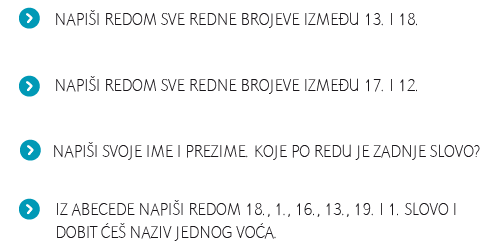 Ako želiš još malo ponoviti, čeka te zadatak Čitaj i spoji na IZZI-ju.https://hr.izzi.digital/DOS/104/364.html-U Školi na Trećem ponovili smo gradivo o nizovima i ako želite možete riješiti slijedeći zadatakhttps://wordwall.net/hr/embed/a20a71b5c2da4b85b40d2775ca2a9d0e?themeId=1&templateId=5HRVATSKI JEZIK-Budući da nam se približava najveći kršćanski blagdan pročitajmo kako će ga obilježiti medoPročitajte igrokaz Uskrsni medo u udžbeniku na 104. str.- Odaberi jedan lik iz igrokaza i nauči čitati njegov tekst. Zamoli ukućane da čitaju tekstove ostalih likova. Izvedite i odglumite igrokaz.LIKOVNA KULTURA-Ako želite napravite zečića poput zeca u Školi na Trećem-Dolazi nam Uskrs.Što za taj blagdan bojimo?Danas je tvoj zadatak osmisliti i nacrtati najljepšu pisanicu, punu proljetnih veselih boja i udahnuti joj život.Potreban ti je bijeli papir i pastele(ako ih imate) ili flomasteri.Pastelama ili flomasterima nacrtaj veliko jaje koje je oživjelo. Nacrtaj mu veselo lice, ruke i noge i lijepo ga ukrasi. Neka jaje bude u pokretu.